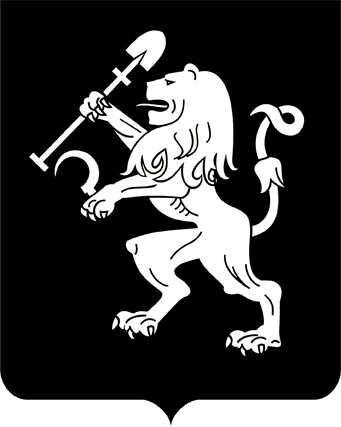 АДМИНИСТРАЦИЯ ГОРОДА КРАСНОЯРСКАПОСТАНОВЛЕНИЕО внесении изменений в постановление администрации города от 14.11.2019 № 864В целях повышения качества управления муниципальными финансами и муниципальным долгом города Красноярска, в соответствии со статьей 179 Бюджетного кодекса Российской Федерации, постановлением администрации города от 27.03.2015 № 153 «Об утверждении Порядка принятия решений о разработке, формировании и реализа-            ции муниципальных программ города Красноярска», руководствуясь                   статьями 41, 58, 59 Устава города Красноярска, ПОСТАНОВЛЯЮ:1. Внести в приложение к постановлению администрации города от 14.11.2019 № 864 «Об утверждении муниципальной программы «Управление муниципальными финансами» на 2020 год и плановый  период 2021–2022 годов» (далее – Программа) следующие изменения:1) в строке «Объемы бюджетных ассигнований Программы» паспорта Программы: цифры «4 372 705,05» заменить цифрами «4 085 319,50»;цифры «1 468 117,84» заменить цифрами «1 382 281,89»; цифры «1 456 020,76» заменить цифрами «1 361 119,63»;цифры «1 448 566,45» заменить цифрами «1 341 917,98»;цифры «1 468 054,14» заменить цифрами «1 382 218,19»;цифры «3 829 903,64» заменить цифрами «3 542 518,09»; цифры «1 287 141,57» заменить цифрами «1 201 305,62»; цифры «1 275 108,19» заменить цифрами «1 180 207,06»;цифры «1 267 653,88» заменить цифрами «1 161 005,41»;2) абзацы тридцать первый, тридцать второй раздела II Программы изложить в следующей редакции:«Расходы на обслуживание новых муниципальных контрактов, заключенных с целью погашения долговых обязательств, срок действия которых заканчивается в 2020–2022 годах, запланированы с учетом ценовых предложений коммерческих банков, предоставленных в рамках проведения электронных аукционов по кредитованию бюджета города           в ноябре 2019 года.Это обусловлено тем, что, несмотря на снижение Центральным банком Российской Федерации ключевой ставки в ноябре 2019 года          до уровня 6,5% годовых, среднее значение ценовых предложений от коммерческих банков составило 8,0% годовых;»;3) в разделе V Программы:в абзаце пятом цифры «4 372 705,05» заменить цифрами «4 085 319,50»;в абзаце шестом цифры «1 468 117,84» заменить цифрами «1 382 281,89»;в абзаце седьмом цифры «1 456 020,76» заменить цифрами «1 361 119,63»;в абзаце восьмом цифры «1 448 566,45» заменить цифрами «1 341 917,98»;в абзаце одиннадцатом цифры «1 468 054,14» заменить цифрами «1 382 218,19»;в абзаце двадцать девятом цифры «3 829 903,64» заменить цифрами «3 542 518,09»;в абзаце тридцатом цифры «1 287 141,57» заменить цифрами «1 201 305,62»;в абзаце тридцать первом цифры «1 275 108,19» заменить цифрами «1 180 207,06»;в абзаце тридцать втором цифры «1 267 653,88» заменить цифрами «1 161 005,41»;4) приложения 3, 4 к Программе изложить в редакции согласно приложениям 1, 2 к настоящему постановлению.2. Настоящее постановление опубликовать в газете «Городские новости» и разместить на официальном сайте администрации города.Глава города 	          С.В. ЕреминПриложение 1к постановлениюадминистрации городаот_____________ № _________«Приложение 3к муниципальной программе«Управление муниципальными финансами» на 2020 год и плановый период 2021–2022 годовРАСПРЕДЕЛЕНИЕпланируемых расходов по подпрограммам и мероприятиям ПрограммыТыс. рублейПриложение 2к постановлениюадминистрации городаот ____________№ _________«Приложение 4к муниципальной программе«Управление муниципальными финансами» на 2020 год иплановый период 2021–2022 годовРАСПРЕДЕЛЕНИЕпланируемых объемов финансирования Программыпо источникам финансированияТыс. рублей10.02.2020№ 79№ п/пСтатусНаименование Программы, подпрограммы, мероприятийОтветственный исполнитель, соисполнителиКод бюджетной классификацииКод бюджетной классификацииКод бюджетной классификацииКод бюджетной классификацииРасходы по годамРасходы по годамРасходы по годамРасходы по годам№ п/пСтатусНаименование Программы, подпрограммы, мероприятийОтветственный исполнитель, соисполнителиГРБСРзПрЦСРВР202020212022итого на период1234567891011121Муниципальная программа«Управление муниципальными финансами» на 2020 год и плановый период 2021–2022 годоввсего, в том числе:904Х1200000000х1 382 281,891 361 119,631 341 917,984 085 319,501Муниципальная программа«Управление муниципальными финансами» на 2020 год и плановый период 2021–2022 годовдепартамент финансов904Х1200000000х1 382 281,891 361 119,631 341 917,984 085 319,502Подпрограмма«Организация бюджетного процесса»всего, в том числе:90401061210000000х180 976,27180 912,57180 912,57542 801,412Подпрограмма«Организация бюджетного процесса»департамент финансов90401061210000000х180 976,27180 912,57180 912,57542 801,413Мероприятие 1Обеспечение функций, возложенных на органы местного самоуправлениядепартамент финансов90401061210000210х174 756,77174 693,07174 693,07524 142,913Мероприятие 1Обеспечение функций, возложенных на органы местного самоуправлениядепартамент финансов90401061210000210121123 035,75122 986,82122 986,82369 009,393Мероприятие 1Обеспечение функций, возложенных на органы местного самоуправлениядепартамент финансов904010612100002101222 676,542 676,542 676,548 029,623Мероприятие 1Обеспечение функций, возложенных на органы местного самоуправлениядепартамент финансов9040106121000021012937 156,8037 142,0337 142,03111 440,863Мероприятие 1Обеспечение функций, возложенных на органы местного самоуправлениядепартамент финансов9040106121000021024411 802,6811 802,6811 802,6835 408,043Мероприятие 1Обеспечение функций, возложенных на органы местного самоуправлениядепартамент финансов9040106121000021085210,0010,0010,0030,003Мероприятие 1Обеспечение функций, возложенных на органы местного самоуправлениядепартамент финансов9040106121000021085375,0075,0075,00225,004Мероприятие 2Комплексная автоматизация процесса планирования и исполнения бюджета городадепартамент финансов904010612100880202445 682,005 682,005 682,0017 046,005Мероприятие 3Обеспечение прозрачности и открытости бюджета города и бюджетного процесса для граждандепартамент финансов90401061210088030244537,50537,50537,501 612,506Отдельное мероприятие«Управление муниципальным долгом города Красноярска»департамент финансов904130112900880407301 201 305,621 180 207,061 161 005,413 542 518,09»№ п/пИсточники финансированияОбъем финансированияОбъем финансированияОбъем финансированияОбъем финансирования№ п/пИсточники финансированиявсегов том числе по годамв том числе по годамв том числе по годам№ п/пИсточники финансированиявсего2020202120221234561Всего по Программе4 085 319,501 382 281,891 361 119,631 341 917,982По источникам финансирования:По источникам финансирования:По источникам финансирования:По источникам финансирования:По источникам финансирования:31. Бюджет города4 085 255,801 382 218,191 361 119,631 341 917,9842. Краевой бюджет63,7063,700,000,0053. Федеральный бюджет0,000,000,000,0064. Внебюджетные источники0,000,000,000,007Подпрограмма «Организация бюджетного процесса», всего542 801,41180 976,27180 912,57180 912,578По источникам финансирования:По источникам финансирования:По источникам финансирования:По источникам финансирования:По источникам финансирования:91. Бюджет города542 737,71180 912,57180 912,57180 912,57102. Краевой бюджет63,7063,700,000,00113. Федеральный бюджет0,000,000,000,00124. Внебюджетные источники0,000,000,000,0013Отдельное мероприятие «Управление муниципальным долгом города Красноярска»3 542 518,091 201 305,621 180 207,061 161 005,4114По источникам финансирования:По источникам финансирования:По источникам финансирования:По источникам финансирования:По источникам финансирования:151. Бюджет города3 542 518,091 201 305,621 180 207,061 161 005,41162. Краевой бюджет0,000,000,000,00173. Федеральный бюджет0,000,000,000,00184. Внебюджетные источники0,000,000,000,00»